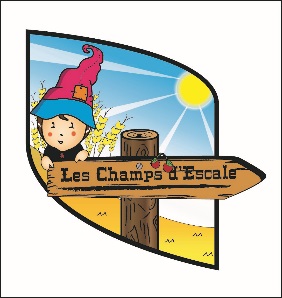 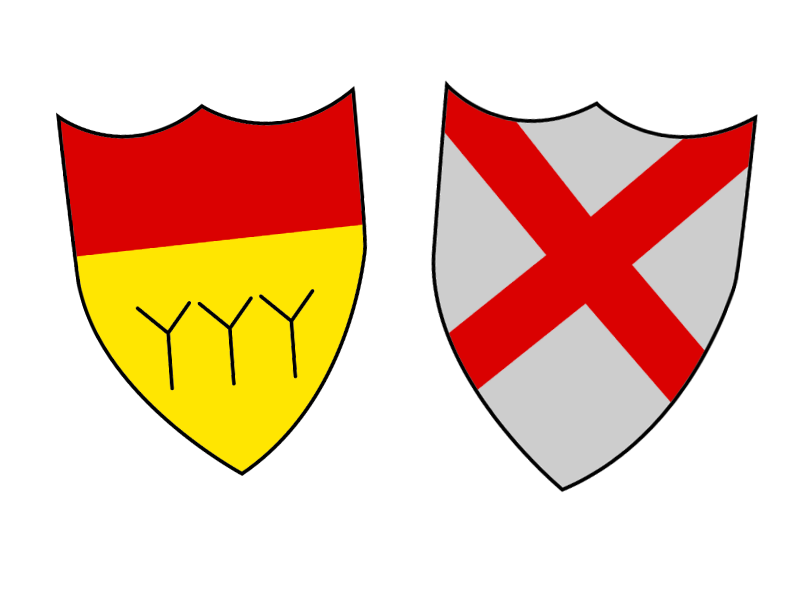 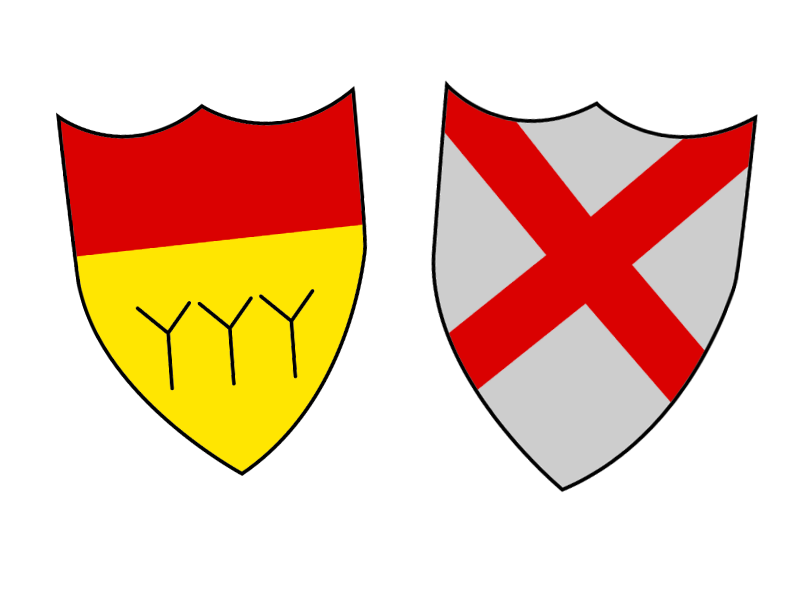 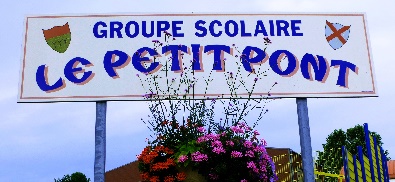 	À l’attention des parents des élèves	de l’école primaire de Stutzheim-OffenheimObjet : Réouverture de l’école de Stutzheim-Offenheim le 2 novembre - Situation au 30 octobre 2020Mesdames, Messieurs, chers parents, Nous avons le plaisir de vous communiquer une lettre conjointe de la Mairie, du périscolaire Les Champs d’Escale et de l’école du Petit Pont qui vous précise les modalités de fonctionnement pour les semaines à venir. L’objectif de ce courrier est de protéger les enfants en mettant en place un maximum de règles sanitaires et de sécurité. Pour cela, il a été convenu d’instaurer les dispositifs suivants : Dès le CP, le port du masque sera obligatoire à partir du 2/11 à l’école, mais également en accueil périscolaire. Par conséquent, pensez à fournir à votre enfant au minimum par jour : 2 masques s’il est inscrit uniquement à l’école. 2 masques s’il est inscrit à l’école et uniquement à midi ou uniquement le soir après l’école au périscolaire. 3 masques si votre enfant va à l’école et au périscolaire à midi et le soir. 3 masques s’il est inscrit au périscolaire le mercredi. Pensez à fournir un ou deux masques supplémentaires à vos enfants en cas de détérioration du matériel ; et deux petits sachets, un pour les masques propres, l’autre pour les masques usagés.Les parents ont un rôle essentiel dans l’apprentissage et le respect des gestes barrières (explication à leur enfant).Les parents sont invités à prendre la température de leur enfant avant le départ pour l’école. Ils s’engagent à ne pas mettre leurs enfants à l’école en cas de fièvre (38 °C ou plus) ou en cas d’apparition de symptômes évoquant la Covid-19 chez l’élève ou dans sa famille.Concernant les horaires de l’école : les arrivées se feront de manière décalée. Merci de respecter ces horaires avec la plus grande précision pour qu’il n’y ait pas de brassage entre les élèves.       Ces horaires sont valables à partir de lundi 2 novembre 2020. Pour l’école élémentaire : Le matin8 h 05 – 8 h 10 : CE2/CM1 classe de Mmes Humbert et de Carvalho – entrée par les toilettes8 h 05 – 8 h 10 : CE1/CE2 classe de Mme Esslinger – entrée principale8 h 10 – 8 h 15 : CP / classe de Mmes Scheuer et de Carvalho – entrée par les toilettes8 h 10 – 8 h 15 : CM1/ CM2 classe de Mmes Lambert et de Carvalho – entrée principale.Tous les enfants déjeunant chez eux à midi sortiront à 11 h 45 par la cour. L’après midi 13 h 35 – 13 h 40 : CE2/CM1 classe de Mmes Humbert et de Carvalho - entrée par les toilettes13 h 35 – 13 h 40 : CE1/CE2 classe de Mme Esslinger- entrée principale13 h 40 – 13 h 45 : CP / classe de Mmes Scheuer et de Carvalho – entrée par les toilettes13 h 40 – 13 h 45 : CM1/ CM2 classe de Mmes Lambert et de Carvalho – entrée principale. Tous les enfants rentrant chez eux après l’école sortiront à 16 h 15 par la cour. Pour l’école maternelle : l'entrée des parents dans les écoles maternelles est suspendue, pour des raisons sécuritaires et ceci dès la petite section de maternelle.Les parents seront attendus à la porte de la cour de l’école maternelle :Le matin 8 h 05 – 8 h 15 : classe de Mme Freund8 h 15 – 8 h 25 : classe de Mme Santucci. La sortie se fera à 11 h 45.  L’après – midi 13 h 30 – 13 h 40 : classe de Mme Freund13 h 40 – 13 h 50 : classe de Mme Santucci. La sortie se fera à 16 h 15. Justificatif de déplacement scolaire : pour les parents qui accompagnent les enfants à l’école, ce justificatif est obligatoire et téléchargeable sur le site du Ministère de l’Intérieur (vous avez également un exemplaire en pièce jointe). Merci de le transmettre à l’école pour lundi (par mail ou par l’intermédiaire de vos enfants).  La directrice y apposera le cachet de l’école.Les salles communales des Loisirs, de la Souffel et du Petit Pont seront, à partir du 2/11, uniquement dédiées à l’école et au périscolaire. Concernant les repas, la commune met à disposition la salle des Loisirs pour y installer tables et chaises pendant toute la durée du confinement. Ainsi le brassage sera aussi limité que possible, tant à l’école qu’au périscolaire.La rentrée du lundi matin 2 novembre aura lieu aux horaires indiqués ci-dessus. Un hommage au professeur Samuel Paty aura lieu dans la matinée.  Il sera adapté en fonction de l’âge des élèves : travail autour des valeurs de la République, de la liberté d’expression… Une minute de silence ou un moment calme est envisagé ainsi que la lecture d’un texte de Jean Jaurès pour les plus grands. Nous vous remercions de votre compréhension, de votre solidarité, de votre collaboration pour aider l’école et le périscolaire à gérer au mieux cette période difficile.Jean-Charles Lambert - Maire de Stutzheim OffenheimLaurence Winter - Directrice des Champs d’EscaleCarole Lambert - Directrice de l’école du Petit Pont